The Cirdan Sailing Trust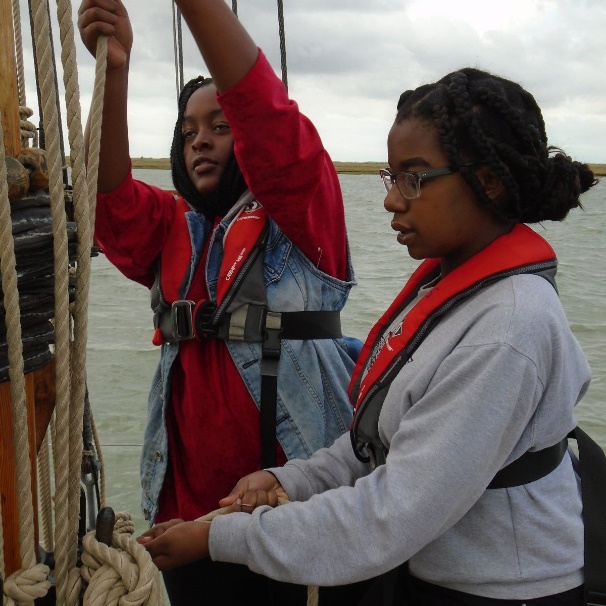 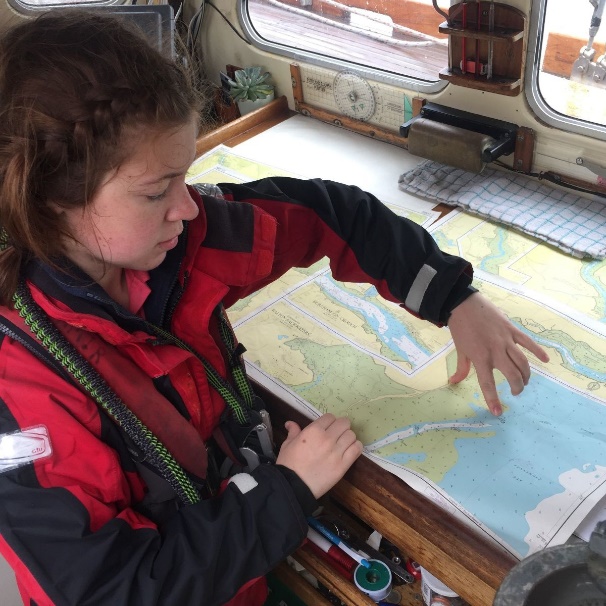 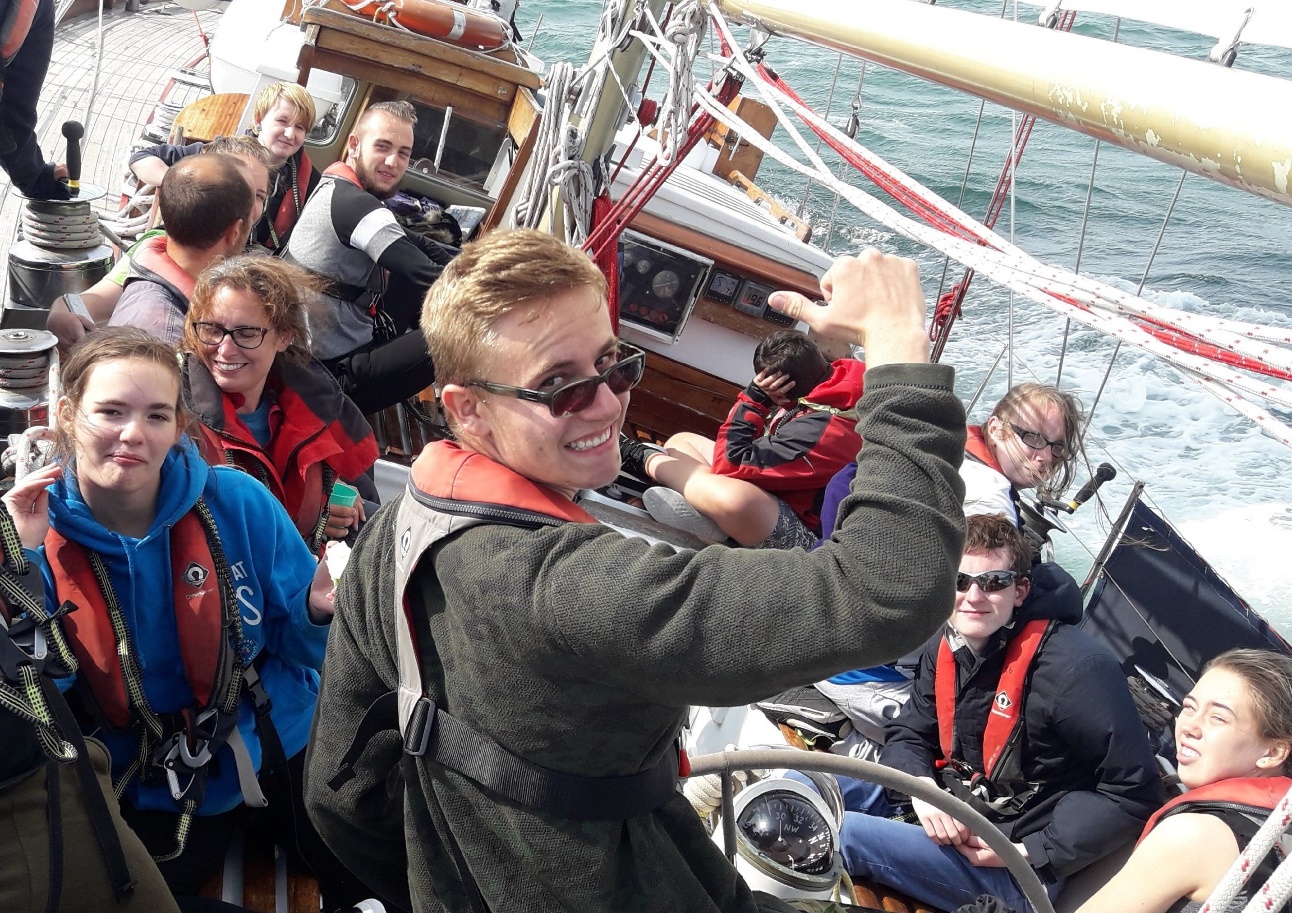 